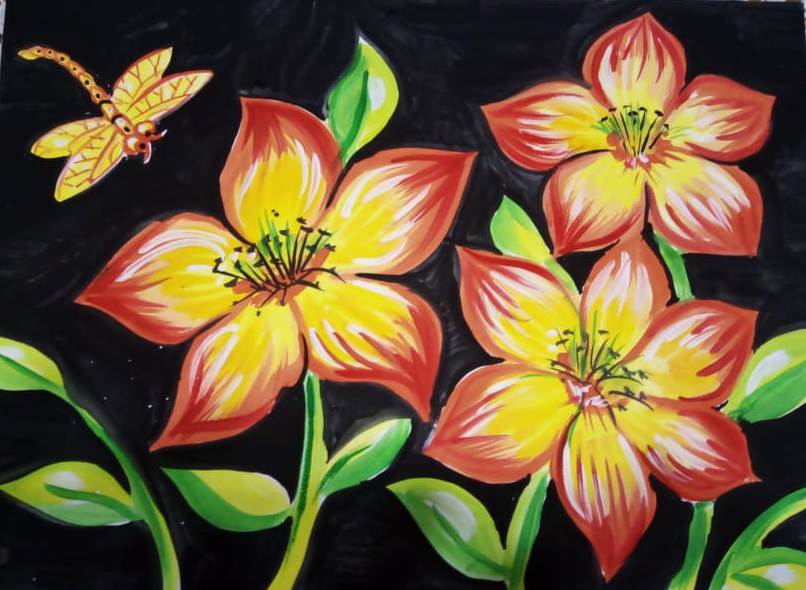 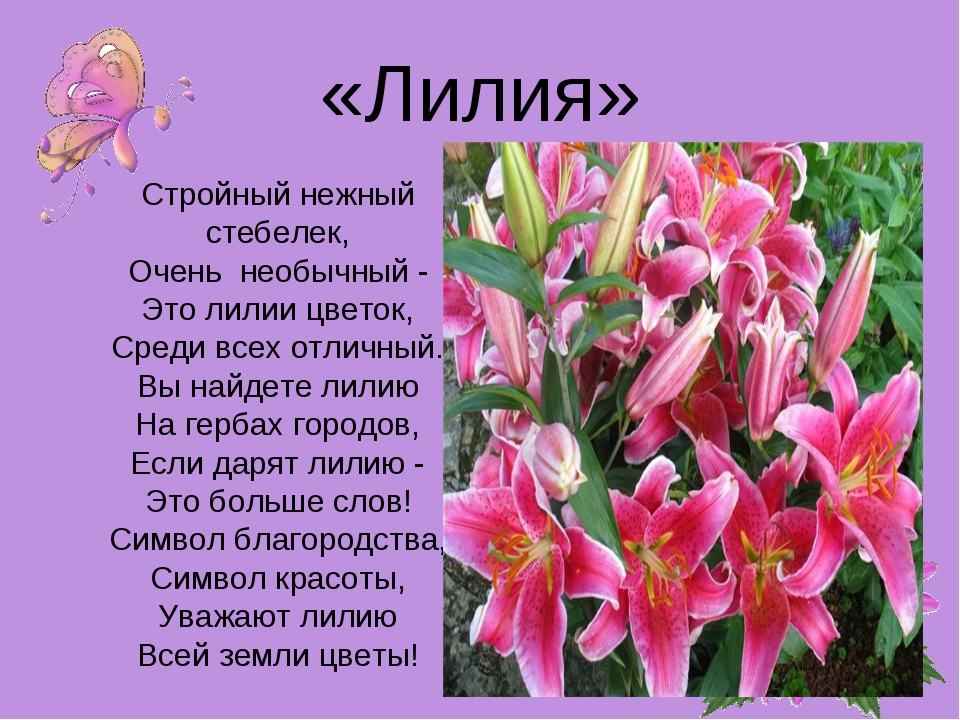 Нам понадобятся: простой карандаш, ластик, акварельные краски, кисти, и отличное настроение.Работаем по схеме.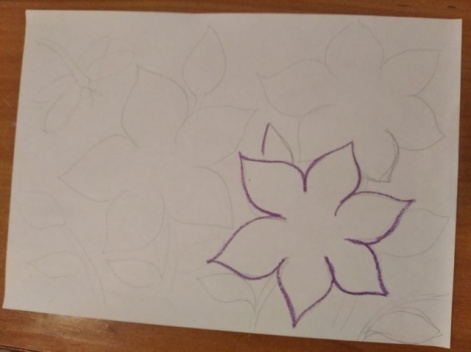 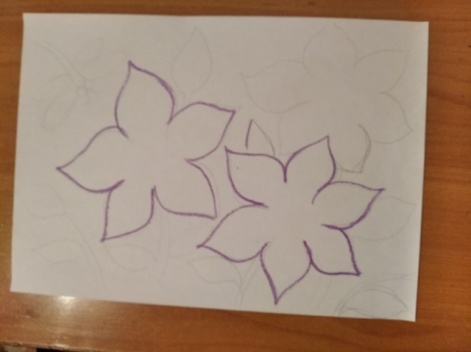 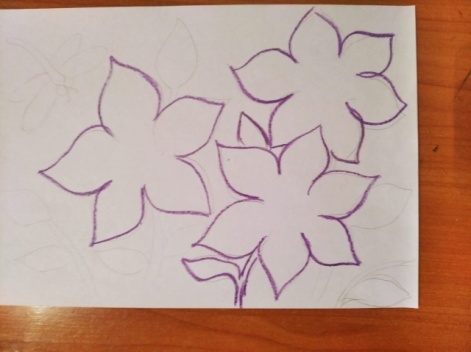 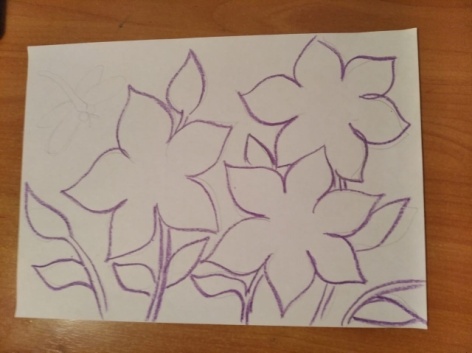 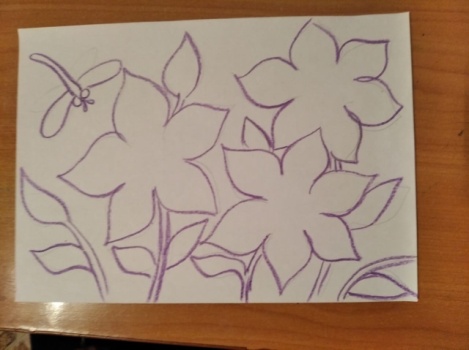 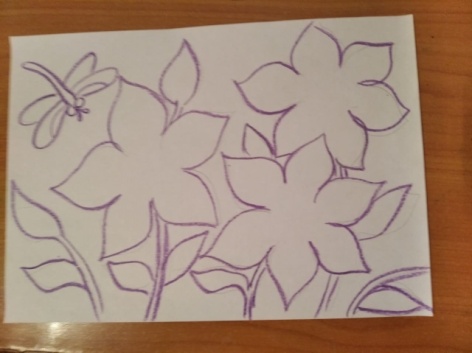 Приступаем к раскрашиванию. Стараемся сделать, плавный переход, с жёлтого в оранжевый  и  красный.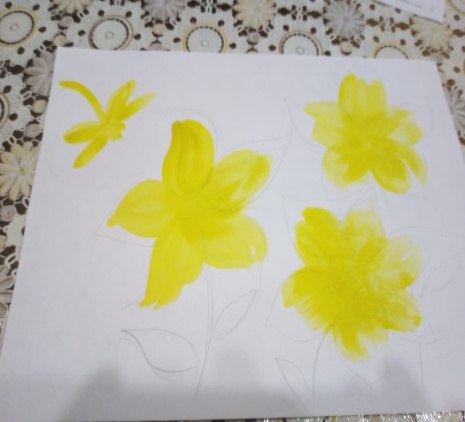 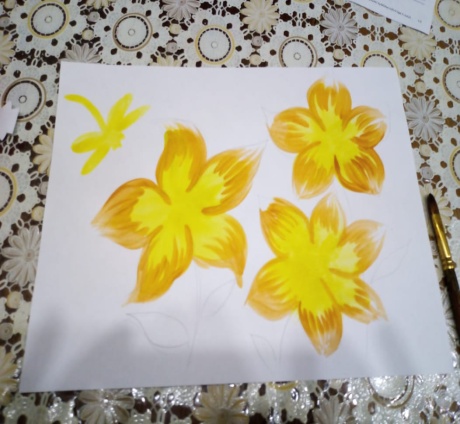 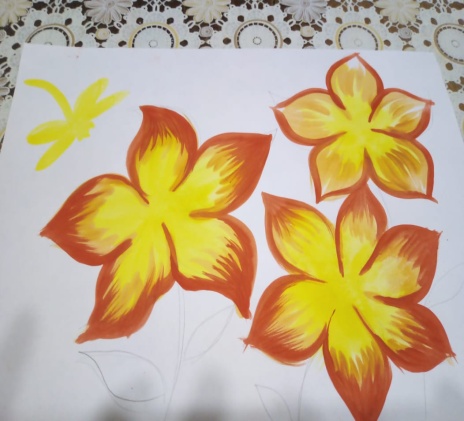 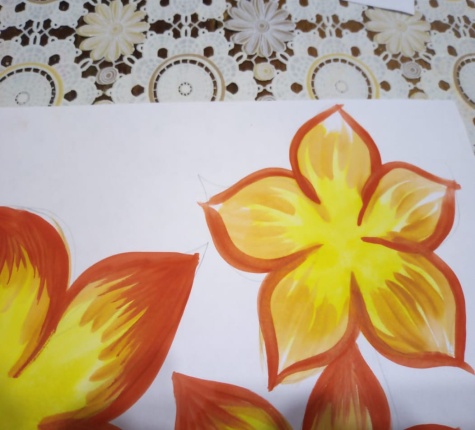 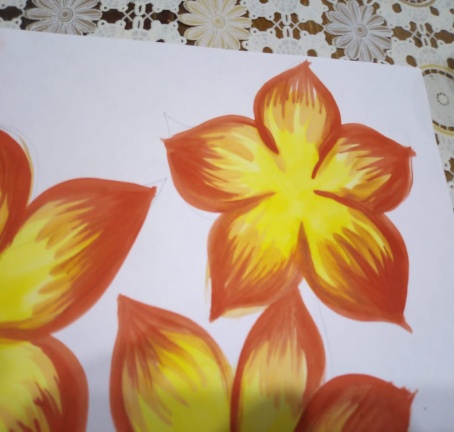 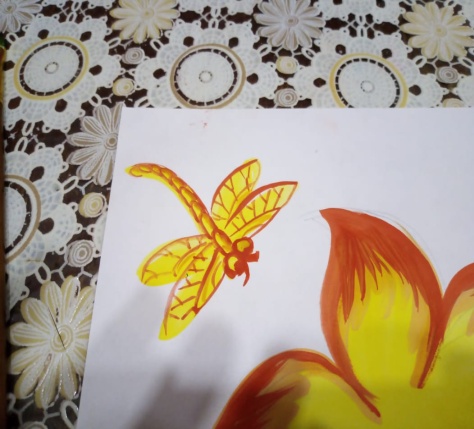 Добавляем  цвета. Не забываем про тень.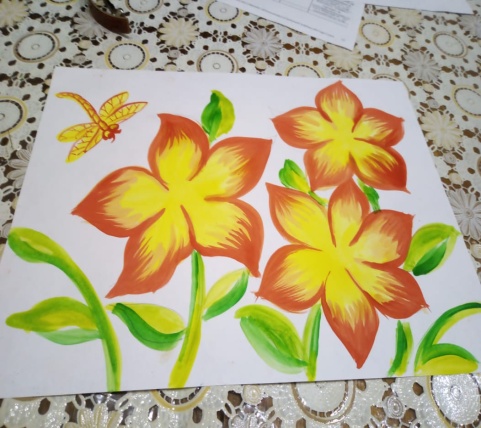 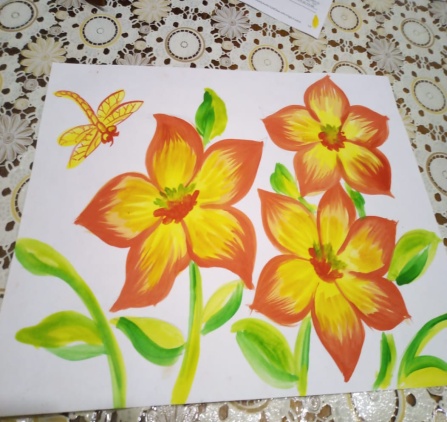 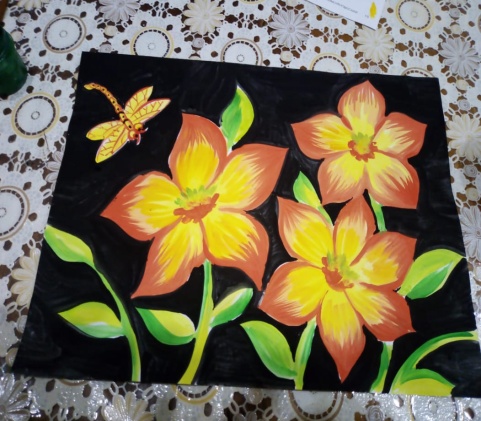 Не забываем про блики. 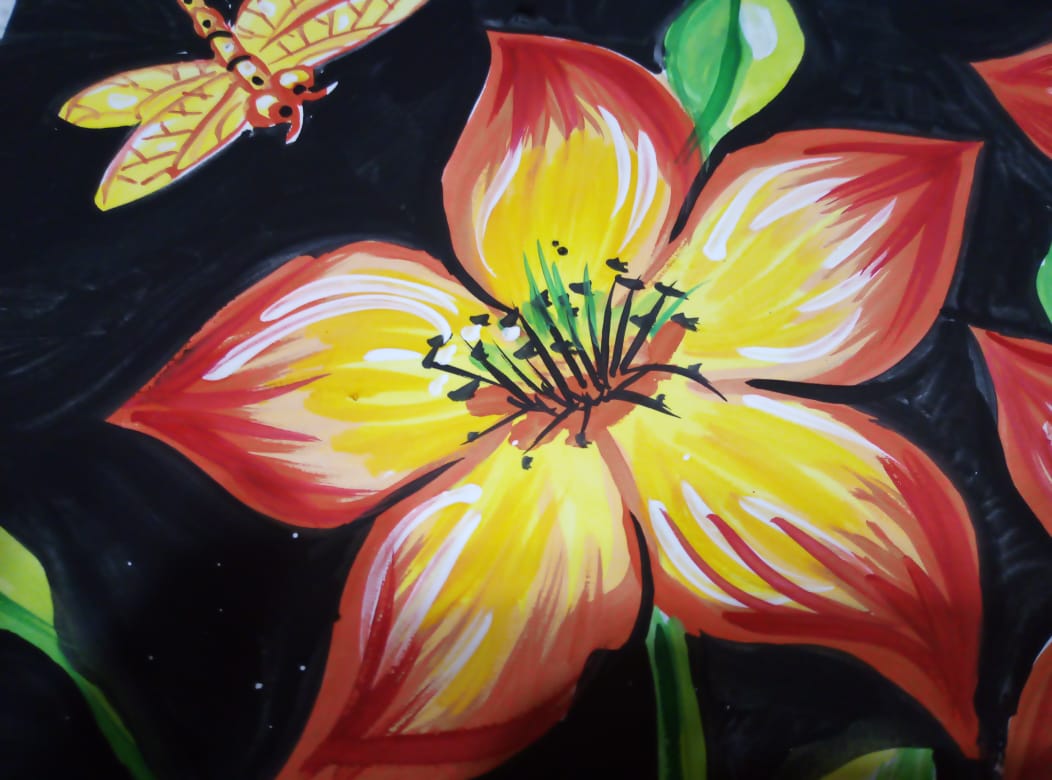 Ваша работа готова.Большое спасибо за внимание!С вами работал педагог дополнительного образованияКаюкова Ольга Яковлевна МБУ ДО «Дома детского творчества» п. Мостовского. До новых встреч!